პროექტი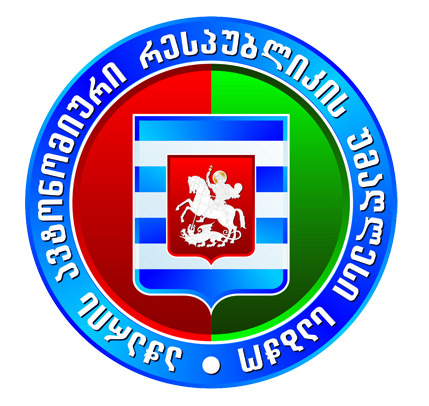            აჭარის  ავტონომიური  რესპუბლიკის  უმაღლესი  საბჭოს ჯანმრთელობის  დაცვისა  და  სოციალურ საკითხთა კომიტეტის                                       2024  წლის  15 ივნისის            გ ა ს ვ ლ ი თ ი      ს ხ დ ო მ ი ს14:00 სთ.შუახევის მუნიციპალიტეტის მერიის სხდომათა დარბაზიდ ღ ი  ს     წ  ე  ს  რ  ი  გ  ისსიპ აჭარის ავტონომიური რესპუბლიკის საზოგადოებრივი ჯანდაცვის ცენტრის დირექტორის რუსუდან შავიშვილის ინფორმაცია  2023  წელს  გაწეული  საქმიანობის შესახებ;მომხსენებელი: რუსუდან შავიშვილი - აჭარის  ავტონომიური  რესპუბლიკის საზოგადოებრივი ჯანდაცვის ცენტრის დირექტორისსიპ აჭარის ავტონომიური რესპუბლიკის საზოგადოებრივი ჯანდაცვის ცენტრის დირექტორის რუსუდან შავიშვილის ინფორმაცია  2024 წლის პირველი კვარტლის ანგარიშის თაობაზე;მომხსენებელი: რუსუდან შავიშვილი - აჭარის  ავტონომიური  რესპუბლიკის საზოგადოებრივი ჯანდაცვის ცენტრის დირექტორისხვადასხვა თემატური  მოკვლევა - ადრეული ქორწინება და მისი უკუშედეგები